TENDER NOTICENo. SM Admin/Tender/BZC/Hiring Labour/2017Hiring of Labour (Skilled and Unskilled) for Day-to-day Works in BZC (LTR, CTR, GTR, FTR and MTR)Sealed bids (Technical & Commercial separately) are invited from well reputed firms for Hiring of Labour (Skilled and Unskilled) for Day-to-day Works in BZC (LTR, CTR, GTR, FTR and MTR).Tender documents can be collected after depositing Rs.500/- (non-refundable) with the cashier up to 11-08-2017 during office hours from the office of Manager (Admin) located on 1st Floor, PTCL Zonal Office, Tufail Road, Lahore Cantt.Tender bids (Technical & Financial bids in separate envelopes) along with CDR (amounting to Rs. 100,000/- (Rupees One Hundred Thousand) in favor of SM Finance PTCL should be dropped in Tender Box on 12-08-2017 up-to 02:00 pm at Conference Hall, Zonal Office, Tufail Road, Lahore Cantt. Bids received will be opened (Technical only) at 02:30 pm on the same day by the Tender Opening Committee. Bids received after the above deadline shall not be accepted.	PTCL reserves the right to accept/reject any or all bids and to annul the bidding process at any stage without thereby incurring any liability to the affected bidder (s) or any obligations to inform the affected bidder (s) of the grounds for PTCL’s action.Bidder must mention their Vendor Registration code in tender bid. In case vendor is not registered, then registration must be done before PNC. Vendor Registration form can be downloaded from PTCL website: www.ptcl.com.pk/media.All correspondence on the subject may be addressed to the undersigned.Senior Manager (Admin)PTCL Zonal Office, Lahore Cantt.Phone: 042-36629336e-mail: Hafiz.Tanveer@ptcl.net.pk 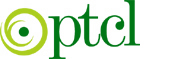 PAKISTAN TELECOMMUNICATION COMPANY LIMITED